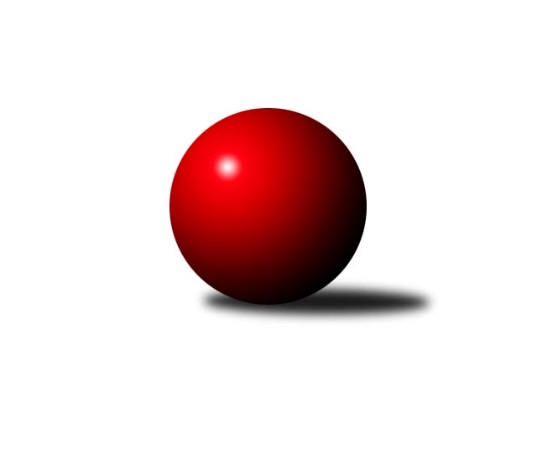 Č.13Ročník 2018/2019	3.2.2019Nejlepšího výkonu v tomto kole: 1642 dosáhlo družstvo: Kuželky Aš EKrajská soutěž 2.třídy KV 2018/2019Výsledky 13. kolaSouhrnný přehled výsledků:Kuželky Aš G	- Kuželky Aš E	0:12	1241:1642		3.2.Kuželky Aš F	- Loko Cheb E	8:4	1597:1571		3.2.Kuželky Ji.Hazlov C	- SKK K.Vary D	0:12	1396:1562		3.2.Tabulka družstev:	1.	Kuželky Aš E	13	11	0	2	120 : 36 	 	 1563	22	2.	SKK K.Vary D	13	11	0	2	108 : 48 	 	 1544	22	3.	Kuželky Aš F	13	8	0	5	89 : 67 	 	 1557	16	4.	Loko Cheb E	13	6	0	7	78 : 78 	 	 1515	12	5.	Kuželky Aš G	13	2	0	11	32 : 124 	 	 1414	4	6.	Kuželky Ji.Hazlov C	13	1	0	12	41 : 115 	 	 1432	2Podrobné výsledky kola:	 Kuželky Aš G	1241	0:12	1642	Kuželky Aš E	Jan Doskočil	 	 146 	 167 		313 	 0:2 	 382 	 	179 	 203		Petra Bránická	Františka Pokorná	 	 151 	 165 		316 	 0:2 	 429 	 	196 	 233		Ivona Mašková	Libor Grüner	 	 125 	 128 		253 	 0:2 	 405 	 	200 	 205		Ota Maršát ml.	Jiří Bláha	 	 186 	 173 		359 	 0:2 	 426 	 	198 	 228		Anna Davídkovározhodčí: Václav MašekNejlepší výkon utkání: 429 - Ivona Mašková	 Kuželky Aš F	1597	8:4	1571	Loko Cheb E	František Mazák st.	 	 191 	 145 		336 	 0:2 	 444 	 	218 	 226		Michal Hric	Anna Mistríková	 	 204 	 205 		409 	 2:0 	 367 	 	181 	 186		Michal Hric	František Mazák nejml.	 	 208 	 185 		393 	 0:2 	 416 	 	235 	 181		Daniel Hussar	František Mazák ml.	 	 218 	 241 		459 	 2:0 	 344 	 	171 	 173		Josef Jančularozhodčí: František MazákNejlepší výkon utkání: 459 - František Mazák ml.	 Kuželky Ji.Hazlov C	1396	0:12	1562	SKK K.Vary D	Vlasta Peková	 	 154 	 159 		313 	 0:2 	 409 	 	193 	 216		Jiří Mitáček st.	Jan Bartoš	 	 166 	 197 		363 	 0:2 	 375 	 	181 	 194		Ladislav Urban	Miloš Peka	 	 175 	 154 		329 	 0:2 	 361 	 	184 	 177		Josef Vančo	Miroslava Utikalová	 	 206 	 185 		391 	 0:2 	 417 	 	219 	 198		Irena Balcarovározhodčí: Miroslava UtikalováNejlepší výkon utkání: 417 - Irena BalcarováPořadí jednotlivců:	jméno hráče	družstvo	celkem	plné	dorážka	chyby	poměr kuž.	Maximum	1.	Pavel Pazdera 	SKK K.Vary D	416.44	294.4	122.1	6.3	3/4	(435)	2.	Vladimír Veselý  ml.	Kuželky Aš E	412.13	283.0	129.1	10.0	4/4	(449)	3.	Jiří Bláha 	Kuželky Aš G	410.15	283.1	127.1	7.6	3/4	(453)	4.	Adolf Klepáček 	Loko Cheb E	403.96	281.2	122.8	7.5	4/4	(439)	5.	František Mazák  ml.	Kuželky Aš F	402.95	285.4	117.6	9.6	4/4	(475)	6.	František Mazák  st.	Kuželky Aš F	402.20	291.3	110.9	12.2	4/4	(455)	7.	Ota Maršát  ml.	Kuželky Aš E	399.32	286.8	112.5	11.3	4/4	(437)	8.	Vladimír Míšanek 	Kuželky Aš F	398.13	281.3	116.8	9.7	4/4	(440)	9.	Petra Bránická 	Kuželky Aš E	390.42	273.4	117.0	10.0	4/4	(397)	10.	Ivona Mašková 	Kuželky Aš E	390.09	277.8	112.3	9.9	4/4	(429)	11.	Jiří Mitáček  st.	SKK K.Vary D	389.63	280.5	109.1	11.3	4/4	(447)	12.	Irena Balcarová 	SKK K.Vary D	388.33	279.0	109.3	10.3	3/4	(417)	13.	Anna Mistríková 	Kuželky Aš F	385.25	272.9	112.3	10.7	4/4	(432)	14.	Jan Bartoš 	Kuželky Ji.Hazlov C	384.59	280.8	103.8	11.0	4/4	(410)	15.	Yvona Mašková 	Loko Cheb E	378.33	275.3	103.0	14.0	3/4	(397)	16.	Josef Vančo 	SKK K.Vary D	377.50	268.7	108.8	12.7	3/4	(409)	17.	Miroslava Utikalová 	Kuželky Ji.Hazlov C	372.11	272.1	100.1	12.0	3/4	(391)	18.	Miroslav Toka 	SKK K.Vary D	369.41	270.0	99.4	13.7	4/4	(422)	19.	Michal Hric 	Loko Cheb E	366.54	269.2	97.3	14.0	4/4	(404)	20.	Petra Svobodová 	Loko Cheb E	360.42	264.6	95.8	14.2	3/4	(409)	21.	Františka Pokorná 	Kuželky Aš G	359.84	264.6	95.2	16.5	4/4	(393)	22.	Anna Davídková 	Kuželky Aš E	359.63	255.5	104.1	14.1	3/4	(426)	23.	Josef Jančula 	Loko Cheb E	357.83	244.3	113.6	12.8	3/4	(373)	24.	Ivan Rambousek 	Loko Cheb E	355.80	254.6	101.2	15.7	3/4	(424)	25.	Radovan Duhal 	Kuželky Aš F	350.33	257.2	93.1	14.7	3/4	(381)	26.	Ivana Grünerová 	Kuželky Aš G	349.67	259.8	89.9	17.6	3/4	(379)	27.	Miloš Peka 	Kuželky Ji.Hazlov C	339.75	247.9	91.8	15.6	4/4	(373)	28.	Vlasta Peková 	Kuželky Ji.Hazlov C	338.34	253.4	84.9	19.6	4/4	(371)	29.	Jan Doskočil 	Kuželky Aš G	328.38	244.3	84.1	18.8	4/4	(372)	30.	Libor Grüner 	Kuželky Aš G	310.19	223.5	86.7	21.7	4/4	(370)		Michal Hric 	Loko Cheb E	429.80	294.7	135.2	6.3	2/4	(460)		Daniel Hussar 	Loko Cheb E	416.00	299.0	117.0	15.0	1/4	(416)		František Mazák  nejml.	Kuželky Aš F	403.25	284.8	118.5	10.8	2/4	(414)		Ladislav Urban 	SKK K.Vary D	395.00	305.5	89.5	14.5	2/4	(415)		Pavel Benčík 	Kuželky Ji.Hazlov C	394.33	282.7	111.7	9.5	2/4	(445)		Vladimír Čermák 	SKK K.Vary D	387.00	275.4	111.6	14.0	2/4	(404)		Karel Utikal 	Kuželky Ji.Hazlov C	366.50	267.0	99.5	10.5	2/4	(380)		Marie Kovářová 	Kuželky Aš G	347.00	242.0	105.0	15.0	1/4	(347)		Hana Hiřmanová 	Loko Cheb E	330.00	257.0	73.0	23.5	1/4	(338)		Dagmar Šafaříková 	Kuželky Ji.Hazlov C	328.25	251.0	77.3	18.0	2/4	(352)Sportovně technické informace:Starty náhradníků:registrační číslo	jméno a příjmení 	datum startu 	družstvo	číslo startu25655	Jiří Bláha	03.02.2019	Kuželky Aš G	3x
Hráči dopsaní na soupisku:registrační číslo	jméno a příjmení 	datum startu 	družstvo	Program dalšího kola:14. kolo9.2.2019	so	11:00	SKK K.Vary D - Loko Cheb E	10.2.2019	ne	10:00	Kuželky Aš G - Kuželky Aš F	10.2.2019	ne	12:00	Kuželky Aš E - Kuželky Ji.Hazlov C	Nejlepší šestka kola - absolutněNejlepší šestka kola - absolutněNejlepší šestka kola - absolutněNejlepší šestka kola - absolutněNejlepší šestka kola - dle průměru kuželenNejlepší šestka kola - dle průměru kuželenNejlepší šestka kola - dle průměru kuželenNejlepší šestka kola - dle průměru kuželenNejlepší šestka kola - dle průměru kuželenPočetJménoNázev týmuVýkonPočetJménoNázev týmuPrůměr (%)Výkon8xFrantišek Mazák ml.Kuželky Aš F4598xFrantišek Mazák ml.Kuželky Aš F122.494596xMichal HricL.Cheb E4446xMichal HricL.Cheb E118.494444xIvona MaškováKuželky Aš E4291xIrena BalcarováSKK K.Vary D114.674171xAnna DavídkováKuželky Aš E4265xIvona MaškováKuželky Aš E114.494291xIrena BalcarováSKK K.Vary D4171xAnna DavídkováKuželky Aš E113.684261xDaniel HussarL.Cheb E4166xJiří Mitáček st.SKK K.Vary D112.47409